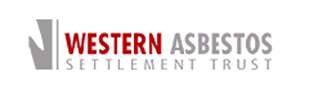 Instructions for Filing this Claim FormThis form may be used to file a claim with the Western Asbestos Settlement Trust, but it is not the only method for doing so. The trust provides tools for filing claims electronically and use of these tools is strongly encouraged. Please visit www.WAStrust.com for instructions on how to submit claims and supporting documents electronically.Is the claimant eligible for Medicare even though under age 65? Yes – NoHave any of the medical expenses of the injured party related to this claim been paid by Medicare? Yes – NoIf yes, are such Medicare payments continuing?  Yes-NoIf so, has Medicare’s lien for such payments been satisfied by claimant (such as participation in an approved Global Settlement with Medicare)?  Yes – No If Yes, please submit proof of Medicare lien satisfaction.Please list all other names by which the injured party has been known (if applicable):If the injured party is deceased, please submit a copy of their death certificate when filing this claim form. If the injured party is not deceased, please fill out of the fields below.If the claimant is represented by, or has been referred by other Counsel with a Financial Interest in this claim, also provide the following.If you wish to establish a primary contact for information regarding this claim, please identify that contact below.If the answer to the preceding question is yes, please provide the following:If the injured party has ever received prior compensation from Western entities, please provide the following:Occupationally Exposed Individual 1Occupationally Exposed Individual 2Was the claimant exposed to asbestos products sold by or asbestos operations of Western Asbestos or Western MacArthur on or after December 5, 1980? Yes – No (Mandatory response required to determine whether claimant is covered by Medicare Secondary Payer Act)Exposure 1If land-based exposure, please provide the following:If exposure occurred aboard a ship at sea, please provide the following:Exposure 2If land-based exposure, please provide the following:If exposure occurred aboard a ship at sea, please provide the following:Exposure 3If land-based exposure, please provide the following:If exposure occurred aboard a ship at sea, please provide the following:All claims must be signed under penalty of perjury by the claimant, the claimant’s attorney, or the personal representative (or equivalent) signing on the claimant’s behalf.I, the undersigned, have reviewed the information submitted on this claim form, and contained in all documents submitted in support of this claim, including any attached interrogatory answers or equivalent documents (“Claims Information”). I declare under penalty of perjury under the laws of the United States of America that I am informed and believe, based upon credible information available to me (including the source, context, and type of documents submitted to me in support of this claim) that the Claim Form and Claims Information (including any answers to interrogatories or equivalent documents) are true and correct.Note to Claimants and Attorneys Regarding Attorney Fee LimitationsThere are fee limitations that the attorney representing the claimant must strictly abide by as stated on page 35 in Section 8.4 of the Asbestos Personal Injury Settlement Trust Distribution Procedures. At a maximum the attorney can only charge his client 25% of the payments made by the trust. This calculation is based upon the actual payments made, less any costs which are chargeable to the claimant’s recovery.To file by mail, send this completed form and all supporting documentation to:Western Asbestos Settlement Trust560 Hammill LaneReno, Nevada 89511Western Asbestos Settlement Trust contact information:	Phone: (775) 324-5511	Web: www.wastrust.comClaim InformationClaim InformationClaim Type☐ Matrix		☐ Extraordinary	☐ Individual ReviewApplicable Jurisdiction☐ California	☐ Minnesota	☐ North DakotaExigency☐ Hardship ClaimFirm Matter Number (if applicable)Injured Party InformationInjured Party InformationInjured Party InformationInjured Party InformationInjured Party InformationInjured Party InformationInjured Party InformationLast NameLast NameFirst NameFirst NameMiddle NameMiddle NameSuffixSocial Security NumberGender☐ Male	☐ FemaleGender☐ Male	☐ FemaleDate of BirthDate of BirthDate of Death (if applicable)Date of Death (if applicable)Last NameFirst NameMiddle NameSuffixLast NameFirst NameMiddle NameSuffixLast NameFirst NameMiddle NameSuffixAddressAddressAddressAddressAddressCityStateStateZIPCountryPhonePhoneEmailEmailEmailRepresentationPlease provide the following information if the claimant is represented by counsel.If the injured party has a personal representative other than (or in addition to) his or her attorney, please submit a copy of the estate papers appointing that representative when filing this claim form.RepresentationPlease provide the following information if the claimant is represented by counsel.If the injured party has a personal representative other than (or in addition to) his or her attorney, please submit a copy of the estate papers appointing that representative when filing this claim form.RepresentationPlease provide the following information if the claimant is represented by counsel.If the injured party has a personal representative other than (or in addition to) his or her attorney, please submit a copy of the estate papers appointing that representative when filing this claim form.RepresentationPlease provide the following information if the claimant is represented by counsel.If the injured party has a personal representative other than (or in addition to) his or her attorney, please submit a copy of the estate papers appointing that representative when filing this claim form.RepresentationPlease provide the following information if the claimant is represented by counsel.If the injured party has a personal representative other than (or in addition to) his or her attorney, please submit a copy of the estate papers appointing that representative when filing this claim form.Law Firm NameLaw Firm NameLaw Firm NameLaw Firm NameLaw Firm NameMailing AddressMailing AddressMailing AddressMailing AddressMailing AddressCityCityStateStateZIPAttorney Last NameAttorney First NameAttorney First NameAttorney Middle NameAttorney Middle NamePhoneFaxFaxEmailEmailLaw Firm Name of other Counsel with a Financial Interest in this claimLaw Firm Name of other Counsel with a Financial Interest in this claimLaw Firm Name of other Counsel with a Financial Interest in this claimLaw Firm Name of other Counsel with a Financial Interest in this claimLaw Firm Name of other Counsel with a Financial Interest in this claimMailing AddressMailing AddressMailing AddressMailing AddressMailing AddressCityCityStateStateZIPAttorney Last NameAttorney First NameAttorney First NameAttorney Middle NameAttorney Middle NamePhoneFaxFaxEmailEmailContact Last NameContact First NameContact Middle NamePhoneFaxEmailInjury InformationPlease indicate the highest disease level for which you believe this claim could be compensated, based on the required evidentiary criteria.Injury InformationPlease indicate the highest disease level for which you believe this claim could be compensated, based on the required evidentiary criteria.Disease Level☐ Grade I Non-Malignancy		☐ Grade I Non-Malignancy Enhanced 	☐ Grade I Non-Malignancy (Serious Asbestosis)☐ Grade II Non-Malignancy 		☐ Other Cancer			☐ Lung Cancer			☐ MesotheliomaDisease Level☐ Grade I Non-Malignancy		☐ Grade I Non-Malignancy Enhanced 	☐ Grade I Non-Malignancy (Serious Asbestosis)☐ Grade II Non-Malignancy 		☐ Other Cancer			☐ Lung Cancer			☐ MesotheliomaIf the Disease Level selected is “Other Cancer”, please indicate the disease classification:☐ Colo-rectal			☐ Laryngeal			☐ Esophageal			☐ Kidney☐ Non-Hodgkin’s Lymphoma		☐ Chronic Lymphocytic Leukemia	☐ Other Organ CancerIf the Disease Level selected is “Other Cancer”, please indicate the disease classification:☐ Colo-rectal			☐ Laryngeal			☐ Esophageal			☐ Kidney☐ Non-Hodgkin’s Lymphoma		☐ Chronic Lymphocytic Leukemia	☐ Other Organ CancerIs this claim supported by a pathological diagnosis of asbestosis?☐ Yes		☐ NoIs this claim supported by radiographic evidence of asbestos markers?☐ Yes		☐ NoIs this claim supported by clinical evidence of asbestosis?☐ Yes		☐ NoDiagnosis DateSmoking HistoryHas the injured party ever smoked cigarettes?☐ Yes		☐ NoNumber of years spent smoking:Average packs smoked per day:Last date known to have smoked:Financial DependentsPlease submit documentation (e.g. interrogatory answers) which would support any claims of financial dependents when filing this claim form.Did the injured party have a spouse or minor child as of the date litigation commenced or the proof of claim was filed, whichever is earlier? ☐ Yes		☐ NoDid the injured party have minor children, adult disabled dependent children, or dependent minor grandchildren living with them at the time of diagnosis?☐ Yes		☐ NoEconomic LossPlease submit documentation (e.g. economic loss reports, medical expense invoices, and signed affidavits) which would support any claims of economic loss when filing this claim form.Economic LossPlease submit documentation (e.g. economic loss reports, medical expense invoices, and signed affidavits) which would support any claims of economic loss when filing this claim form.Economic LossPlease submit documentation (e.g. economic loss reports, medical expense invoices, and signed affidavits) which would support any claims of economic loss when filing this claim form.Did the injured party incur economic loss for loss of earnings, pension, social security, and/or home services in an amount greater than the Applicable Economic Loss Threshold? (See Case Valuation Matrix) ☐ Yes		☐ NoDid the injured party incur economic loss for loss of earnings, pension, social security, and/or home services in an amount greater than the Applicable Economic Loss Threshold? (See Case Valuation Matrix) ☐ Yes		☐ NoIf yes, provide the total amount for losses incurred:Did the injured party incur medical or funeral expenses in an amount greater than the Applicable Medical Expense Threshold? (See Case Valuation Matrix) ☐ Yes		☐ NoDid the injured party incur medical or funeral expenses in an amount greater than the Applicable Medical Expense Threshold? (See Case Valuation Matrix) ☐ Yes		☐ NoIf yes, provide the total amount for expenses incurred:Asbestos Litigation and Claims HistoryIf any asbestos-related lawsuits have even been filed on behalf of the injured party, please submit endorsed copies of the lawsuit face pages for each suit when filing this claim form.Asbestos Litigation and Claims HistoryIf any asbestos-related lawsuits have even been filed on behalf of the injured party, please submit endorsed copies of the lawsuit face pages for each suit when filing this claim form.Asbestos Litigation and Claims HistoryIf any asbestos-related lawsuits have even been filed on behalf of the injured party, please submit endorsed copies of the lawsuit face pages for each suit when filing this claim form.Jurisdiction in which lawsuit was or could have been filed:Date of FilingDate of FilingDisease ClaimedSettlement DateSettlement AmountSecondary ExposureIf the injured party is claiming secondary exposure, identify all occupationally exposed individuals through which the injured party was exposed to asbestos or asbestos-containing products for which the trust defendant is legally responsible. Provide work histories for all identified individuals in the subsequent section of this claim form.If it is necessary to add additional occupationally exposed individuals, attach more copies of this page to the claim form as needed.Last NameFirst NameFirst NameMiddle NameMiddle NameSuffixRelationship to Injured PartyRelationship to Injured PartyDate Exposure to this Individual BeganDate Exposure to this Individual BeganDate Exposure to this Individual EndedDate Exposure to this Individual EndedDescription of how the injured party was exposed through this individual to asbestos or asbestos-containing products for which the trust defendant is legally responsible:Description of how the injured party was exposed through this individual to asbestos or asbestos-containing products for which the trust defendant is legally responsible:Description of how the injured party was exposed through this individual to asbestos or asbestos-containing products for which the trust defendant is legally responsible:Description of how the injured party was exposed through this individual to asbestos or asbestos-containing products for which the trust defendant is legally responsible:Description of how the injured party was exposed through this individual to asbestos or asbestos-containing products for which the trust defendant is legally responsible:Description of how the injured party was exposed through this individual to asbestos or asbestos-containing products for which the trust defendant is legally responsible:Last NameFirst NameFirst NameMiddle NameMiddle NameSuffixRelationship to Injured PartyRelationship to Injured PartyDate Exposure to this Individual BeganDate Exposure to this Individual BeganDate Exposure to this Individual EndedDate Exposure to this Individual EndedDescription of how the injured party was exposed through this individual to asbestos or asbestos-containing products for which the trust defendant is legally responsible:Description of how the injured party was exposed through this individual to asbestos or asbestos-containing products for which the trust defendant is legally responsible:Description of how the injured party was exposed through this individual to asbestos or asbestos-containing products for which the trust defendant is legally responsible:Description of how the injured party was exposed through this individual to asbestos or asbestos-containing products for which the trust defendant is legally responsible:Description of how the injured party was exposed through this individual to asbestos or asbestos-containing products for which the trust defendant is legally responsible:Description of how the injured party was exposed through this individual to asbestos or asbestos-containing products for which the trust defendant is legally responsible:Occupational Exposure to AsbestosList all occupation exposure to asbestos or asbestos-containing products experienced by either the injured party or an occupationally exposed individual with whom the injured party came into contact. Submit supporting documentation in conjunction with each entry provided.Please include information for all sites at which exposure occurred as well as all sites which at which the injured party/occupationally exposed individual was employed contemporaneous to when exposure occurred. If it is necessary to add additional exposure records, attach more copies of this page to the claim form as needed.Approximate First Date at SiteApproximate Last Date at SiteJob Title/OccupationJob Site NameCityStateCountryName of ShipShipyard in which this vessel was built or repaired:Approximate First Date at SiteApproximate Last Date at SiteJob Title/OccupationJob Site NameCityStateCountryName of ShipShipyard in which this vessel was built or repaired:Approximate First Date at SiteApproximate Last Date at SiteJob Title/OccupationJob Site NameCityStateCountryName of ShipShipyard in which this vessel was built or repaired:Declaration and SignatureSignature of Claimant or Claimant’s RepresentativeDatePrint Name HereRelationship to Injured Party